Gut Infection caused due to Viral MicrobiotaVivek Gaur1, Amresh Kr. Singh2, Ankur Kumar11. Junior Resident, Viral Diagnostic Research Laboratory, Department of Microbiology, Baba Raghav Das Medical College, Gorakhpur, Uttar Pradesh, India-2730132. Associate Professor, Department of Microbiology, Baba Raghav Das Medical College, Gorakhpur, Uttar Pradesh, India-273013Abstract: Human gut microbiota is a complex ecosystem with several functions integrated in the host organism (metabolic, immune, nutrients, absorption etc.) Human microbiota is composed by bacteria, yeasts, fungi and, last but not least, viruses, whose structure, composition, nature, pathogenic role and immunological and genetic predisposition have not been completely described. Among these, majority of the microbiota resides in the gastrointestinal tract and plays an important role in health and diseases in human. According to medical literature on pathogenicity of viruses, the human GI tract harbors bacteriophages and viruses derived from plant. New metagenomics methods have enabled the reconstruction of whole viral genomes from the genetic material distributed in the human gut, shedding new light to understand the gut virome composition and it’s possible therapeutic applications. This chapter summarize the most recent evidence on the composition and nature of human gut “virome” as well as its potentials pathological and future therapeutic applications in human health, and it’s an attempts to clarify the role of the gut "virome" in the larger microbial ecosystem.Keywords: Human gut microbiota, gastroenteritis, post-infectious irritable bowel syndrome (PIBS), viral agents causing gastroenteritis, acute gastroenteritisName and address for correspondence: Mr. Vivek GaurJunior Resident, Viral Diagnostic Research LaboratoryDepartment of Microbiology,BRD Medical College, Gorakhpur,Uttar Pradesh-273013, Indiaemail: vivekbrdmc@gmail.com@gmail.comMb: +91-7379171819IntroductionColonization of diverse microbial community is called microbiota. The human gut microbiome promotes the expression of genes that are essential for nutrient synthesis as well as the metabolism of amino acids, carbohydrates and lipids. Several factors including host genetics, eating habits, lifestyle, co-morbidities, chemotherapy and antibiotics can upset this equilibrium and may contribute to disease progression.1 Food or other ingested substrates affect the composition and density of the microbiota as well as their functional roles and also help us to digest food for conditioning of our immune system and provide protection from invading foreign bodies. A majority of the microbiota resides in the gastrointestinal tract and plays an integral role in health and disease.2 These microbes are in a situation to influentially affect our science since they are numerous, diverse, differ between individuals, and interact with the host and each other over an extensive stretch of time.3Inflammation of the gastro-intestinal tract (GI) may cause nausea, vomiting and diarrhea and commonly known as gastroenteritis. Gastroenteritis kills 2 to 3 millions of people each year, making it one of the leading cause of mortality not just only in children’s in develop and developing nations but also immuno-compromised individuals who suffer from diarrhea. While bacterial and parasitic gastrointestinal infections are declining due to regular practice of sewage disposal and safe drinking water, viral gastroenteritis is not declining particularly in developing countries due to the unknown aetiology.4Host cell interaction: Virus evolution and survival promotes due to interaction between different virome because of their lytic and latent life cycles. The human gastrointestinal tract is an interface between the host and complex microbial ecosystems.5 Viruses are holoparasite with single-stranded or double-stranded genetic material. Viral infection starts when binding occur between surface and receptor proteins on the host cell surface, this followed by replication and lysis but on the other hand due to adverse conditions, some viruses remain dormant until conditions become favorable for replication and host cell lysis. It should also be highlighted that few viruses might have wide host adaptability, while protein-protein interactions between virion and host are very often in most of the cases. The curation of the human virome is mainly based on dsDNA (double stranded deoxy-ribose nucleic acid) viruses, but few research has focused on the RNA viral fraction, which includes the majority of the eukaryotic virome.1 There is an incredible interest for explaining how the microbiota can influence immune homeostasis in-vivo and in-vitro of the gut, this physiological process has important involvement in the pathogenesis and treatment of inflammatory gut disorders.2Virome composition of human gut: For more than a century, viral pathogenesis in human intestine has been known and reported. Pathogenic viruses such as Norwalk, Rotavirus, and Enterovirus can contribute to the composition of the human gut virome. They are the well-known infective agents that cause human gastroenteritis. They can cause acute gastrointestinal infections with symptoo like nausea, vomiting, diarrhea and weight loss, but they can also persist for long periods of time, leading to chronic functional gastrointestinal disorders such as dyspepsia and post-infectious irritable bowel syndrome (PIBS) as shown in table-1.4,6,7Table-1: Viruses causing gastroenteritis and different method of diagnosis AGE (acute gastroenteritis), EM (electron microscopy), PAGE (polyacrylamide gel electrophoresis).NGS (Next-generation sequencing)Pathogenesis of viral infections: The identification of the new viruses mentioned in the table-1 in stools samples of human certainly increased our knowledge and etio-pathogenesis of viruses, even viruses from different parts of the body can be detect in fecal, but how many of these novel viruses are genuinely enteropathogens is uncertain. yet still continued to be a most significant cause of worldwide mortality and morbidity.4 Worldwide, diarrhea is the second leading cause of mortality for children under 5 years of age, 70% of childhood gastroenteritis is viral because viruses are already the most common pathogens responsible for diarrhea.8,9 As discussed, there are a number of viruses responsible for viral gastroenteritis but mainly nine virus groups are associated with human gastroenteritis. In this section, we will discuss a brief classification, pathogenesis and immune response of these potential pathogenic viruses follows.10Rotaviruses Infection with rotavirus in newborns and young children can cause severe diarrhea, dehydration, electrolyte imbalance, and metabolic acidosis.11 The virus enters the body through the oral route. Viral replication occurs in the villous epithelium of the small intestine. Recent evidence indicates that up to two-thirds of children with severe rotavirus gastroenteritis showed the presence of rotavirus antigen in serum (antigenemia). Infection may result in decreased intestinal absorption of sodium, glucose, and water, and decreased levels of intestinal lactase, alkaline phosphatase, and sucrose activity, and may lead to isotonic diarrhea.12Children who are immune-compromised because of congenital immunodeficiency or because of bone marrow or solid organ transplantation may experience severe or prolonged rotavirus gastroenteritis and may have evidence of abnormalities in multiple organ systems, particularly the kidney and liver.13,14 The immune correlates of the protection from rotavirus are poorly known. The serum and mucosal antibodies against VP7 and VP4 are likely significant for the protection against the infection. As illustrated in Figure-1, cell-mediated immunity most likely plays a role in infection recovery and disease protection.9, 12 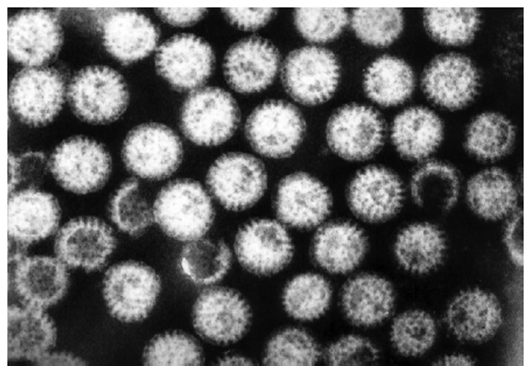 Figure 1. Electron microscopy structure of Rotavirus in stool sampleRotavirus found in substantial quantities in the stool of infected individuals. Transmission occurs via the faecal-oral pathway, which involves both close person-to-person contact and fomites (such as toys and other environmental surfaces contaminated by stool). Transmission of rotavirus through contaminated food and water appears to be infrequent.12,15 Rotavirus diarrhea has a short incubation period, usually less than 48 hours. The clinical signs of infection vary and depending on whether it is the first or reinfection. The first infection after three months of age is usually the most serious. Infection might be asymptomatic, result in self-limited watery diarrhea, or produce severe dehydration diarrhea followed by fever and vomiting. A temperature of 102°F (39°C) or higher may be present in up to one-third of affected children. The gastrointestinal symptoms usually resolve within 3 to 7 days.13According to National Rotavirus Surveillance Network, several studies from India, different settings and methods to know the proportion of children admitted with diarrhea. It is estimated that; 34% children were admitted with the complaint of diarrhea in a hospital setting, community acquired Rotavirus up to 15%, in outpatients it is 16% and in neonatal ranged from (22% -79%) of Rotavirus infection has been found.16 The clinical features and stool characteristics of rotavirus diarrhea are nonspecific, and similar illness may be caused by other pathogens. As a result, confirmation of a diarrheal illness as rotavirus requires laboratory testing by serology and molecular tests.17Noroviruses: Several strains can cause gastroenteritis in humans. Noroviruses commonly identified as Norwalk like viruses in the family Caliciviridae (NLVs and SLVs). Other strains those belongs with the same group are Southampton virus, Desert storm virus, Toronto virus, Bristol virus, Hawaii virus, Snow mountain virus and Jina virus; they all comes under NLVs and there are several species which comes under SLVs includes London virus, Parkville virus and Sapporo virus.18 These viruses can be transmitted easily through direct contact, touching contaminated surfaces, contaminated food and comprises approximately 60% of all sporadic diarrhea cases.4 The genomic constitution of NLVs consist positive sense, single stranded RNA arranged into three ORFs (open reading frames) as shown in figure Figure-2. ORF-1 encodes non-structural proteins while ORF-2 encodes structural proteins of capsid and ORF-3 encodes proteins with unknown function.19,20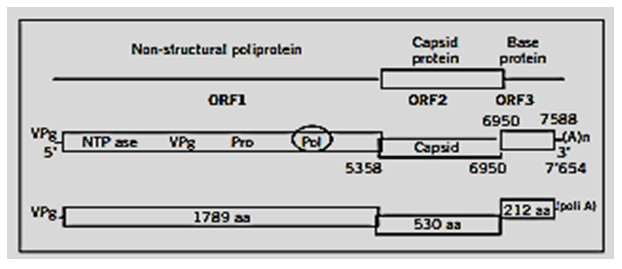 Figure 2. Norovirus genomic organizationThe incubation time for Norovirus is 24-48 hours, and the average duration of mild to moderate illness lasting 12-60 hours and clearing up within few days. The symptoms are similar to those of rotavirus, including nausea, vomiting, non-bloody diarrhea, mild cramps, and fever.8Among seven outbreaks of calicivirus reported in literatures, four outbreaks affected children in an orphanage and school in Japan, other affected infant-mother hospital unit and school in England. Three outbreaks reported in nursing-home settings in England and Japan. This calicivirus affected 50% to 70% of the population where outbreaks happen.21The pathogenesis of norovirus infection has been demonstrated in vitro. Diarrhea developed in most of the cases without blood after given filtrated Norovirus to healthy individuals. It is very difficult to culture norvovirus like other viruses, yet study done by Jones et al. in 2014, it has been explained the cultivation of norovirus in B-cells, and has explained that for culture of enteric viruses; in vitro co-factors such as histo-blood antigen expressing enteric bacteria are probably needed.22,23As due to lack of fortified antiviral agent to treat norovirus associated infection, there should be focus on prevention and treatment of the secondary dehydration. The isotonic fluid given orally is usually help to maintain fluid balance. Hospitalization required in case of a severe dehydration, although this is rare. Analgesic and antipyretic drugs are prescribed to control the symptoms such as headache, myalgia, and nausea.24Adenoviruses: The adenoviruses are an important group of widely prevalent human pathogens. In humans and other primates they can cause gastroenteritis while, in children’s they cause severe diarrhea and are play an important viral pathogens in immune-compromised adults and also associated with high morbidities and mortalities in both age groups.25,26 DNA has a double-stranded linear structure with two major core proteins and a 55-kDa protein covalently bonded to its 5′ end. Adenoviruses with over 100 antigenic types have been found, in which 47 human adenovirus types are classified till date and 5 more genotypes are recently observed.27 Further, it has been classified that human adenoviruses sub-classified into six subgenus groups (A–F) on the basis of their physical, chemical and biological properties as shown in table-2.27, 28Table-2 Human Adenovirus typesAdenoviruses are unusually resistant to chemical or physical agents and in an adverse pH condition, which allow them for prolonged survival in vitro. A study conducted by WHO on water recreation and disease in the year 2005 showed that the adenovirus has been highly resistant against both tertiary treatment and UV radiation of urban wastewater.29Many of the adenovirus serotypes can multiply in the mucosal lining of small intestine, but only types 40 and 41 have been strongly associated with gastroenteritis, leads to atrophy of the villi and compensatory hyperplasia in the crypts resulting in fluid loss and mal absorption. The incubation time is usually a few days, but it might be longer in some circumstances.18 In most cases, specific antibodies arise after adenovirus infection, and non-neutralizing antibodies are valuable for assessing the host's immune response. The specific neutralizing antibodies can provide protection both in the acute illness and in case of reinfections caused due to the same serotype. Despite the fact patients may continue to eliminate the virus after an effective humoral response in their feces for a month.30Adenovirus infection begins similarly to rotavirus infection and DNA replication is bi-directional and atypical, with an 80- to 87-kDa polypeptide acting as a primer. Several host proteins, as well as encoded DNA polymerase, pTP, and the viral E2A protein, catalyze adenovirus DNA replication.27 Adenovirus genes are transcribed by the host DNA-dependent RNA polymerase II in a complex transcriptional pathway. This mechanism is regulated by the nucleotide sequences and the structured viral promoters. In adenovirus, the regulatory genes in the E1A region of genome are the first to be transcribed. This quick viral response can also activate or deactivate certain other cellular genes and influencing adenoviral infection pathogenesis.27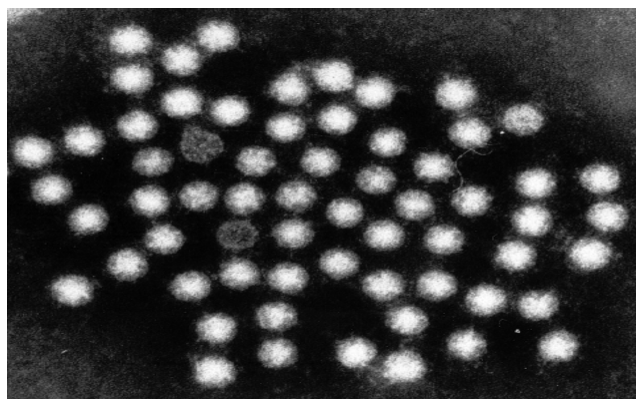 Figure 3. Human astrovirus particles observed by transmission immune-electron microscopy in feces Astrovirus: Astrovirus (star like appearance) was first recognized by electron microscopic during examination of diarrheal stool samples from infants. It can cause severe gastroenteritis, especially in infants and children as shown in figure-3.31The virus contains a positive-sense, single stranded RNA genome of approximate size of 7.2 kb and contain ORF1a and ORF1b encode viral protease and polymerase respectively. ORF2 encodes viral protein capsid precursor.18,32 The virus replication takes place in human embryonic kidney cells.4 The astrovirus are transmitted through the oral-fecal route and the incubation period is ranging from 1 to 5 days. The signs and symptoms include diarrhea, nausea, vomiting, fever, abdominal pain, headache, and malaise.8 The structural protein in astrovirus includes 87-kDa poly-proteins and 30 kDa smaller proteins. They can classify into seven genotypes on the basis of nucleotide sequences of 348-bp region of ORF2 as shown in figure figure 4.18,31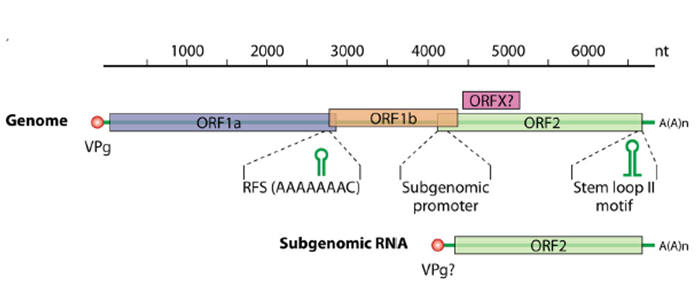 Figure 4. Genome organization and polyprotein products of human astrovirus The pathogenesis of the virus remains to be determined, but on the basis of several studies, which about 2-10% of endemic pediatric gastroenteritis cases are caused by astrovirus infection. Blacklow et al in 1995 reported that astrovirus was the causative agent of nosocomial outbreaks of infant diarrhea in Swedish children's hospital and endemic childhood diarrhea in Bangkok, Thailand in their study.33,34 Mainly children’s were affected with astroviral infection but pathogenic mechanism in an adult not yet to be clear.Other viruses causing gastroenteritisTorovirus: It is a genus sorted inside the Coronaviridae family. The study was conducted in 1984 by Beards et al; elaborated the first time detection of Torovirus in the feces of patients suffering with gastroenteritis.35 The envelope sizes of these viruses are of l00– l40 nm, with a capsid and positive sense single-stranded RNA genome. It is associated with acute diarrhea in children due to the persistent of viruses in gut and later this infection play an important cause of nosocomial diarrhea in childrens.36,37Coronavirus: Another virus belongs to the Coronaviridae family known as Coronavirus. The size of the virus is in between 60 and 220 nm, it form a spiculated enve1ope that gives them crown like appearance.38 Positive monocatenary RNA constitutes the genome and it was first time appeared in 1975 causing diarrhea in humans, but still there is no evidences till date, to establish a definite etiological role of coronavirus in humans gastroenteritis.39,40Picornaviruses: Pereira et al. reported these viruses for the first time in 1988. They are small, without an envelope, and have a capsid with icosahedric symmetry. Its genomic structure is made up of two or three bicatenary RNA segments.41 They cause diarrhea in both children and adults and have more strong association among immuno-compromised patients.42Herpes viruses: It’s commonly known as cytomegalovirus (CMV) and has been found in humans causing gastroenteritis, and is especially harmful to patients infected with human immune-deficiency virus (HIV). CMV has the ability to human gastrointestinal tract with resulting in gastrointestinal symptoms including upset stomach, indigestion, nausea, vomiting etc.43In a case study conducted by Boulton et al. in 1982, reported that Herpes simplex virus, which belongs to the herpes virus group, has also been one of the agents of infection in the upper gastrointestinal tract in immune suppressed patients and was extracted from the ileum region of the patient suffering with diarrhea. So, it was considered that the patient's suffering with terminal diarrhea was probably due to presence of herpes simplex virus colitis but it has been suggested that immunosuppressive therapy may be a factor in triggering the systemic spread of herpes simplex virus because in these patients have mucocutaneous manifestations, which was not appeared in their study.44Prevention and treatment: The treatment of viral gastroenteritis disease is symptomatic, primary goal is to keep the dehydrated, in order to control water and minerals deficit, it is very essential to increase liquid intake.18 Oral rehydration solutions may be the good choice in cases of mild and moderate dehydration are as effective as or better than intravenous rehydration and can be easy to utilized in all kind of clinical settings but for rapid treatment of severe dehydration, intravenous rehydration may be required. Live, attenuated rotavirus vaccines derived from a single common strain and re-assorted bovine-human rotavirus are considered highly effective in preventing severe gastrointestinal disease. It is recommended that rotavirus vaccines should be included in all national immunization programmes.11 There is no role of antibiotics but the anti-inflammatory salicylates (eg. olsalazine, mesalazine), laxative and non-specific anti-diarrheal will be helpful in the management of uncomplicated viral gastroenteritis.45 Earlier it was limited to the use of laxative, antispasmodics, antacids and has changed markedly in past few years. The use of histamine H2 receptors (ranitidine, nizatidineetc) is now in the use to treat peptic acid disorders.46Conclusion: In this review we presented different viral agents causing gastroenteritis infections, to understand the causative viral agents associated with the human gut and have explained the genetic structure, function and pathogenesis of the human gut viruses in a variety of diseases. Hopefully this will be helpful us to reduce the transmissibility of infection, morbidity and mortality of several known viral infections. Recent technological innovations and continuous efforts in the field of medical research have led to a tremendous development in the knowledge of the human gut virome database. Enteroviruses, norwalk and rotaviruses are a prevalent component of the human gut virome and are known to cause infectious gastroenteritis. These viruses can cause acute infections followed by gastrointestinal complaints such as nausea, vomiting, diarrhea and weight loss. If they persist for long-term with the symptoms, it may lead to functional dyspepsia and post-infectious IBS. More efforts and research required further to characterize the role of the viral microbiota of gut and the immunological mechanisms associated with host-microbe interactions to provide a better understanding of gut viral infectious diseases.Author contributions: Mr.Vivek Gaur designed and contributed to the writing of the manuscript. Dr. Amresh Kumar Singh was provided the final version of the review and proof reading. Dr. Ankur Kumar contributed to the editing and for corrective actions. All authors contributed to the article and approved the submitted version. Authors also like to thanks the Residents and all technical staff of the Department of Microbiology, BRD Medical College, Gorakhpur, Uttar Pradesh, India for their immensive support during this research work.REFERENCES: Santiago-Rodriguez TM, Hollister EB. Human Virome and Disease: High-Throughput Sequencing for Virus Discovery, Identification of Phage-Bacteria Dysbiosis and Development of Therapeutic Approaches with Emphasis on the Human Gut. Viruses 2019; 11(7): 656. doi: 10.3390/v11070656Shreiner AB, Kao JY, Young VB. The gut microbiome in health and in disease.CurrentOpinionGastroenterology2015;31(1):69–75.  doi: 10.1097/MOG.0000000000000139Cadwell K. The virome in host health and disease.Immunity 2015; 42(5): 805–813. doi: 10.1016/j.immuni.2015.05.003Oude Munnink BB, Van der Hoek L. Viruses Causing Gastroenteritis: The Known, The New and Those Beyond.Viruses 2016; 8(2):42. doi: 10.3390/v8020042Focà A, Liberto MC, Quirino A, Marascio N, Zicca E, Pavia G. Gut Inflammation and Immunity: What Is the Role of the Human Gut Virome? Mediators of Inflammation 2015;1-7. https://doi.org/10.1155/2015/326032.Beatty JK, Bhargava A, Buret AG. Post-infectious irritable bowel syndrome: Mechanistic insights into chronic disturbances following enteric infection. World J Gastroenterol 2014; 20(14):3976–3985.  doi: 10.3748/wjg.v20.i14.3976Lopman BA, Bresee JS. Clinical Syndromes and Cardinal Features of Infectious Diseases: Approach to Diagnosis and Initial Management: Viral Gastroenteritis. In Long SS, Pickering L, Prober C (Eds.), Principles and Practice of Pediatric Infectious Diseases 2012; 4th ed: 377–381. USA: Churchill Livingstone. ISBN 9781437727029Viral Infections of the Gastrointestinal Tract| Microbiology. 2019.https://courses. lumen learning. com/microbiology/chapter/viral-infections-of-the-gastrointestinal-tract/Goodgame RW. Viral infections of the gastrointestinal tract. CurrGastroenterol Rep 1999; 1(4):292–300.Marshall JA. Mixed Infections of Intestinal Viruses and Bacteria in Humans. InBrogden KA, Guthmiller JM (Eds.),Polymicrobial Diseases. Washington (DC): 2002. Chapter 15. https://www.ncbi.nlm.nih.gov/books/NBK2483/WHO position paper Rotavirus vaccines. Weekly Epidemol Rec 2007; 32:285-96.Centers for Disease Control and Prevention Epidemiology and Prevention of Vaccine-Preventable Diseases, Rotavirus2015; 13th Edition.Gentsch J, Gray J, Iturriza-GómaraM, Klena J, Kirkwood C, Armah G. Manual of rotavirus detection and characterization methods2009.  (WHO/IVB/08.17). https://apps.who.int/iris/bitstream/handle/10665/70122/WHO_IVB_08.17_eng.pdf;jsessionid=7108E19CC78C10AF53F620B240B0C915?sequence=1Sarangi R,  Rath S, Dash M , Rath M , Lenka RK, Padhy RN. Prevalence of rotaviraldiarrhea in under-five hospitalized children in a tertiary care hospital of Eastern India. Egyptian Pediatric Association 2015;63(2):46-51. https://doi.org/10.1016/j.epag.2015.04.003Broor S, Ghosh D, Mathur P. Molecular epidemiology of rotaviruses in India. Indian J Med Res. 2003; 118(1): 59-67.Arora R. Indian National Rotavirus Surveillance Network; Division of Epidemiology and Communicable Diseases; Indian Council of Medical Research 2014.https://www.sabin.org/sites/sabin.org/files/1.1%20Rashmi%20Arora.pdfGupta S, Singh KP, Jain A, Srivastava S, Kumar V, Singh M. Aetiology of childhood viral gastroenteritis in Lucknow, north India. Indian Journal of Medical Research2015;141(4):469–472. doi:10.4103/0971-5916.159298Wilhelmi I, Roman E, Sánchez-Fauquier A. Viruses causing gastroenteritis. ClinMicrobiol Infect 2003;9(4):247–262.Atmar RL, ESTES MK. Diagnosis of non-cultivable gastroenteritis viruses, the human calcivirus. Clinmicrobiol Rev 2001;14:15-37.Seah E, Marshall JA, Wright PJ, open reading frame 1 of Norwalk like viruses camberwell: completion of sequence and expression in mammalian cells. J.Virol1999;73:10531-10535.Viral Agents of Gastroenteritis Public Health Importance and Outbreak Management. MMWR; Centers for Disease Control and Prevention.1990 / 39(RR-5);1-24.Dolin R, Blacklow NR, DuPont H, Formal S, Buscho RF, Kasel JA, Chames RP, Hornick R, Chanock RM. Transmission of acute infectious nonbacterial gastroenteritis to volunteers by oral administration of stool filtrates. J. Infect. Dis 1971;123(3):307–312. DOI: 10.1093/infdis/123.3.307Jones MK, Watanabe M, Zhu S, et al. Enteric bacteria promote human and mouse norovirus infection of B cells. Science 2014;346(6210):755-9. doi: 10.1126/science.1257147.Morillo SG, TimenetskyMdo C. Norovirus: an overview. Rev Assoc Med Bras (1992) 2011;57(4):453–458.Tambo A, Roshan M H K, Pace NP. The Microbial Hypothesis: Contributions of Adenovirus Infection and Metabolic Endotoxaemia to the Pathogenesis of Obesity. International Journal of Chronic Diseases 2016; 1–11. https://doi.org/10.1155/2016/7030795Wasimuddin, Corman VM, Ganzhorn JU, et al. Adenovirus infection is associated with altered gut microbial communities in a non-human primate. Sci Rep 2019;9(1):13410. doi:10.1038/s41598-019-49829-z.Doerfler W. Adenoviruses. In Baron S, editor. Medical Microbiology. 4th edition. Galveston (TX): University of Texas Medical Branch at Galveston 1996;Chapter 67.  https://www.ncbi.nlm.nih.gov/books/NBK8503/WHO. Guidelines for drinking-water quality. Volume 1: Recommendations. 3rdedn, World Health Organization, Geneva 2004. https://www.who.int/water_sanitation_ health/dwq/ GDWQ2004 web.pdfKathy P. World Health Organization. Water, Sanitation and Health Team.  ‎Water recreation and disease: plausibility of associated infections: acute effects, sequelae and mortality / K. Pond. World Health Organization 2005.Horwitz MS. Adenoviruses. In: Eie1ds BN, Knipe DM, Howley PM, eds. Virology, 3rd edn. Phi1ade1phia: Lippincott-Raven, l996: 2l49–7l.Bosch A, Pintó RM, Guix S. Human Astroviruses, Enteric Virus Laboratory, Department of Microbiology and Institute of Nutrition and Food Safety, University of Barcelona, Barcelona, Spain. Clinical Microbiology Reviews 2014;27(4):1048–1074.Blacklow NR, Herrmann JE. Astrovirus gastroenteritis. Transactions of the American Clinical and Climatological Association 1995;106:58–68.Herrmann JE, Taylor DN, Echeverria P, Blacklow NR. Astroviruses as a cause of gastroenteritis in children. N Eng J Med 1991;324:1757-1760.Esahli H, Breback K, Bennet R, Ehrnst A, Eriksson M, Hedlund KO. Astroviruses as a cause of nosocomial outbreaks of infant diarrhea. Pediat Infect Dis J 1991;10:511-515.Beards SM, Brown WS, Sreen J, ElewettTH.An enveloped virus in stools of children and adults with gastroenteritis that resembles de Breda virus of ca1ves. J Med Virol 1986; 20: 67–78.Horzinek MC. Molecular evolution of corona and toroviruses. AdvExp Med Biol l999; 473: 6172.Jamieson FB, Wang EE, Bain C, Good J,Duckmanton L, Petric M. Human torovirus: a new nosocomial gastrointestinal pathogen. J Infect Dis l998;178:1263–9.McIntosh K. Coronaviruses. InMandellSL, BennettJE,DolinR,(Eds).Principlesandpracticeof infectious diseases. Philadelphia: Churchill Living –stone 2000:1767-70. Holmes KV, Lai MMC. Coronaviridae: the viruses and their rep1ication. InEields BN, KipeDM, How1ey PM, (Eds). Virology. Philadelphia: Lippin- cott-Raven l996:l075–9S.Slass RI. Other viral agents of gastroenteritis.InBlaser MJ, fmith PD, Raudin JI, SreenbergHB, Suerrant RL, (Eds). Infections of the gastrointestinal tract. New York: Raven Press l995:l055–64.Pereira HS, Elewett TH, Candeias JAN, Barth OM. A virus with a bi-segmented doub1e-stranded RNA genome in rat intestines. J Gen Virol 1988; 69: 2749–54.Liste MB, Natera I, fuarez JA, Pujol EH, Liprandi E, Ludert JE. Enteric virusinfection and diarrhea in healthy and human immunodeficiency virus infectedchi1dren.JClinMicrobiol2000; 38:2873–7.Pollok RCG, Farthing MJG. Enteric viruses in HIV-related diarrhea. Mol. Med. Today 2000;6:483–487.Boulton AJ, Slater DN, Hancock BW. Herpesvirus colitis: a new cause of diarrhea in a patient with Hodgkin's disease. Gut. 1982;23(3):247-9.Kang G. Therapy of Viral Gastroenteritis; Viral Gastroenteritis.In Sarah S. Long, (Eds).Principles and Practice of Pediatric Infectious Diseases 2012; Pages 377-381.https://doi.org/10.1016/B978-1-4377-2702-9.00058-1.Lauritsen K, Laursen LS, Rask-Madsen J. Clinical pharmacokinetics of drugs used in the treatment of gastrointestinal diseases (Part I). ClinPharmacokinet 1990; 19(1): 11–31. doi: 10.2165/00003088-199019010-00002VIRUSFAMILYMORPHOLOGYEPIDEMIOLOGICAL FEATURESDETECTION METHODSGroup A rotavirusReoviridaewheel-like capsid, 70 nm in diameter, double-stranded RNA genomeThe most important cause of acute gastroenteritis in infants and young Children. Vaccines are availableEM, ELISA, PAGE, PCRGroup B rotavirusReoviridaewheel-like capsid, 70 nm in diameter, double-stranded RNA genomeReports from China, India, and Bangladesh. Affects both children and adultsEM, PAGE, PCRGroup C rotavirusReoviridaewheel-like capsid, 70 nm in diameter, double-stranded RNA genomeSporadically reported. Affects more often school-age childrenEM, ELISA, PAGE, PCRNorovirusCaliciviridaeIndistinct substructure of virion surface, 27–32 nmin diameter, single-stranded (+) RNACauses gastroenteritis in all age groups. Major cause of food-borne gastroenteritisEM, ELISA, PCRSapovirusCaliciviridaecup-like depression on thesurface, 27–32 nm in diameter, single-stranded (+) RNASimilar age distribution of cases as group A rotavirusEM, PCREnteric adenovirusAdenoviridaeicosahedrons, 70 nm in diameter, double-stranded DNASerotypes 40/41-Causes sporadic cases of acute gastroenteritisEM, ELISA, PCRAstrovirusAstroviridaestar-like structure on the surface, 27–32 nm in diameter, single-stranded(+) RNACauses sporadic cases of acute gastroenteritisEM, ELISA, PCRKlassevirus/salivirusPicornaviridaesignificantly associated with diarrheaEM, ELISA, PCR, NGSMX/MW/STLPolyomavirusPolyomaviridaeSymptomatic and asymptomatic diarrheal infection in Mexico, United States and ChiliEM, ELISA, PCR, NGSBufavirusParvoviridaeCauses diarrhea in Thailand and TurkeyTusavirusParvoviridaeTunisia with unexplained Diarrhea in childrenS.NO.SUBGENUSSEROTYPES1.A12,18,312.B3,7,11,14,16,21,34,353.C1,2,5,64.D8,9,10,13,15,17,19,20,22-30,32,33,36-39,42-475.E46.F40,41